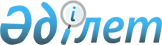 О внесении изменения в постановление акимата Айыртауского района Северо-Казахстанской области от 30 марта 2023 года № 121 "Об определении и утверждении мест размещения нестационарных торговых объектов на территории Айыртауского района Северо-Казахстанской области"Постановление акимата Айыртауского района Северо-Казахстанской области от 15 февраля 2024 года № 57. Зарегистрирован в Департаменте юстиции Северо-Казахстанской области 20 февраля 2024 года № 7689-15
      ПОСТАНОВЛЯЕТ:
      1. Внести в постановление акимата Айыртауского района Северо - Казахстанской области "Об определении и утверждении мест размещения нестационарных торговых объектов на территории Айыртауского района Северо-Казахстанской области" от 30 марта 2023 года № 121 (зарегистрировано в Реестре государственной регистрации нормативных правовых актов под № 7458-15) следующее изменение:
      приложение к указанному постановлению изложить в новой редакции согласно приложению к настоящему постановлению. 
      2. Контроль за исполнением настоящего постановления возложить на курирующего заместителя акима Айыртауского района Северо-Казахстанской области.
      3. Настоящее постановление вводится в действие по истечении десяти календарных дней после дня его первого официального опубликования. Места размещения нестационарных торговых объектов на территории Айыртауского района Северо-Казахстанской области
					© 2012. РГП на ПХВ «Институт законодательства и правовой информации Республики Казахстан» Министерства юстиции Республики Казахстан
				
      Аким Айыртауского района

Е. Бекшенов
Приложение к постановлению акимата Айыртауского района Северо-Казахстанской области от 15 февраля 2024 года№ 57Приложение к постановлению акимата Айыртауского района Северо-Казахстанской областиот 30 марта 2023 года№ 121
№
Месторасположение
Занимаемая площадь (квадратный метр)
Близлежащая инфраструктура (торговые объекты, в которых реализуется схожий ассортимент товаров, а также объекты общественного питания)
Период осуществления торговой деятельности
Сфера деятельности
1.
село Антоновка, улица Ақан-сері, справа от здания № 41
3 
отсутствует
5 лет 
Продовольственные, непродовольственные товары
2.
село Антоновка, улица Ақан-сері, напротив магазина "Мечта"
3
Магазин "Мечта"
5 лет
Продовольственные, непродовольственные товары
3.
село Арыкбалык, улица Центральная, напротив магазина "999"
8
Магазин "999"
5 лет 
Продовольственные, непродовольственные товары
4.
село Саумалколь, улица Байкена Ашимова, слева от мини-маркета "Народный"
4 
Мини-маркет
"Народный"
5 лет 
Продовольственные, непродовольственные товары
5.
село Новоукраинка, напротив магазина "Камал"
4 
Магазин "Камал"
5 лет 
Продовольственные, непродовольственные товары
6.
село Айыртау, улица Абая, напротив офиса товарищества с ограниченной ответственностью "Shalkar Grain"
4
отсутствует
5 лет 
Продовольственные, непродовольственные товары
7.
село Гусаковка, улица Школьная, напротив магазина "Луч"
6 
Магазин "Луч"
5 лет 
Продовольственные, непродовольственные товары
8.
село Новосветловка, улица Целинная, напротив пекарни товарищества с ограниченной ответственностью "AraiAstykGroup"
6
отсутствует
5 лет 
Продовольственные, непродовольственные товары
9.
село Елецкое, улица Центральная, напротив дома № 28 А
4 
отсутствует
5 лет 
Продовольственные, непродовольственные товары
10.
село Имантау, улица Шоқан Уәлиханов, напротив дома № 47
8 
отсутствует
5 лет 
Продовольственные, непродовольственные товары
11.
село Казанка, улица Советская, напротив магазина "Роза"
4
Магазин "Роза"
5 лет 
Продовольственные, непродовольственные товары
12.
село Аксеновка, улица Олимпийская, напротив офиса товарищества с ограниченной ответственностью "Достык Дэн"
4 
отсутствует
5 лет 
Продовольственные, непродовольственные товары
13.
село Қамсақты, улица Ақан Сері, напротив административного здания коммунального государственного учреждения "Аппарат акима Камсактинского сельского округа"
10 
отсутствует
5 лет 
Продовольственные, непродовольственные товары
14.
село Каратал, улица Орталык, справа от фельдшерско-акушерского пункта
8 
отсутствует
5 лет 
Продовольственные, непродовольственные товары
15.
село Константиновка, улица А.М. Михедько напротив магазина "Лада"
3
Магазин "Лада"
5 лет 
Продовольственные, непродовольственные товары
16.
село Куспек, улица Советская, напротив магазина "Новинка"
3 
Магазин "Новинка"
5 лет 
Продовольственные, непродовольственные товары
17.
село Лобаново, улица Абай, напротив административного здания коммунального государственного учреждения "Аппарат акима Лобановского сельского округа"
4 
отсутствует
5 лет 
Продовольственные, непродовольственные товары
18.
село Шалкар, улица Центральная, напротив офиса товарищества с ограниченной ответственностью "Ключи"
3 
отсутствует
5 лет 
Продовольственные, непродовольственные товары
19.
село Нижний-Бурлук, улица Центральная, напротив магазина "Ирина"
3 
Магазин "Ирина"
5 лет 
Продовольственные, непродовольственные товары
20.
село Даукара, улица Наурыз, справа от дома № 1
3 
отсутствует
5 лет 
Продовольственные, непродовольственные товары
21.
село Сырымбет, улица Школьная, слева от магазина "Алма"
 3 
Магазин "Алма"
5 лет 
Продовольственные, непродовольственные товары
22.
село Кирилловка, улица Абай, справа от здания № 40
8 
отсутствует
5 лет 
Продовольственные, непродовольственные товары
23.
село Каменный Брод, улица Школьная, напротив магазина "Руслан"
8 
Магазин "Руслан"
5 лет 
Продовольственные, непродовольственные товары